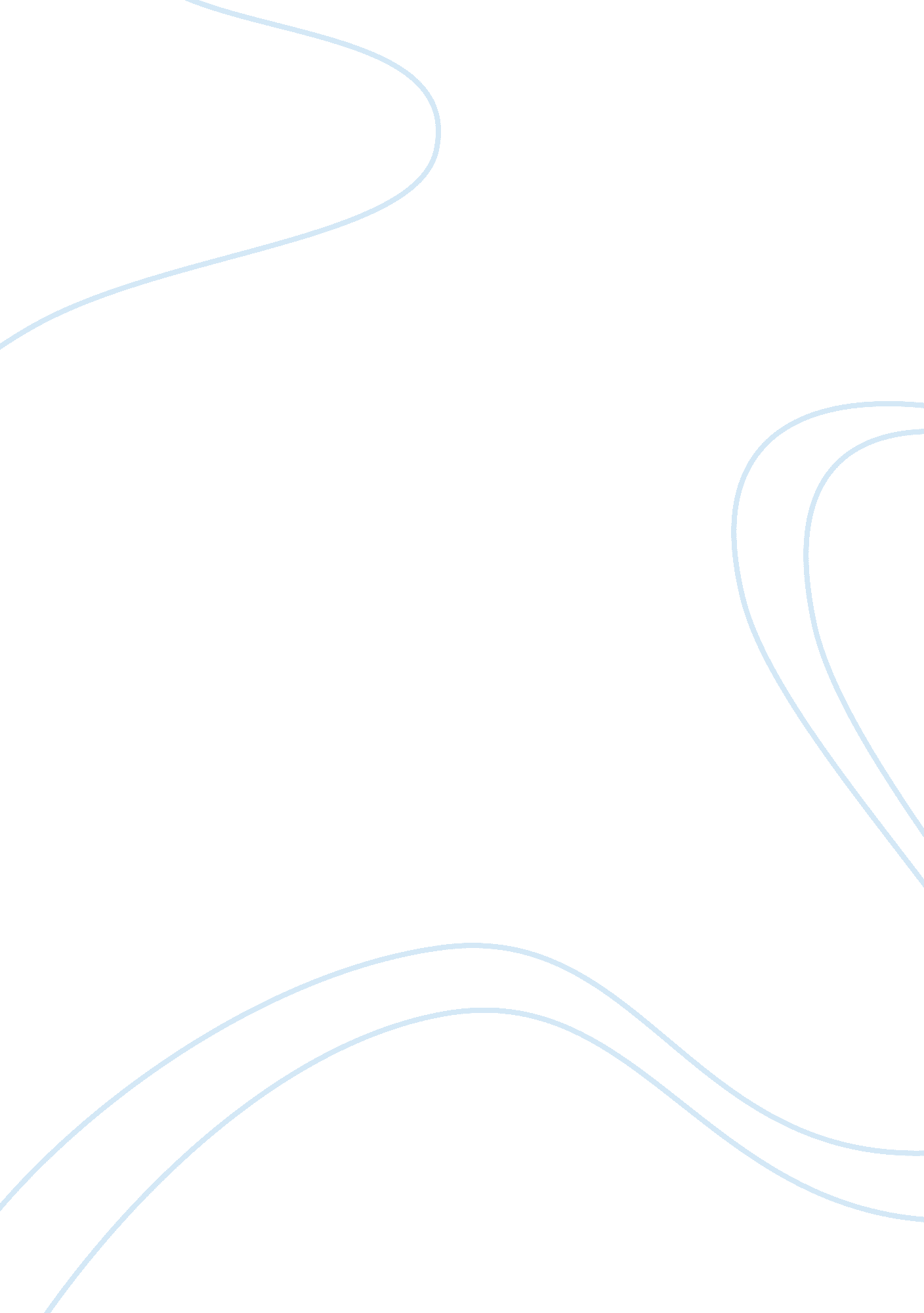 Education should no longer be imparting of knowledge essay sample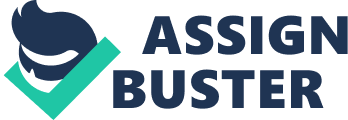 “ Education should no longer be mostly imparting of knowledge, but must take a new path, seeking the release of human potentialities”. Montessori. M (1946/1989) “ The school must mean something else than a place of instruction, where the one teaches the many, with pain on both sides, an effort carrying with it little success”. (To Educate the Human Potentials, Chapter 18, Page 78) The schools today exist to transmit knowledge though teachers and the role of the students is to absorb this knowledge and get awarded as per their marks. The education today that we have in our society is primarily interested in defining the curriculum and establishing high standards. The focus on the needs of the individual learner is hardly seen. The issues such as how the children actually want to learn, how they need to be taught, what are they actually interested in learning about are considered irrelevant. Need of our society The need of our world today is a society that has peace, patience, tolerance, happiness, health, nonviolence, betterment of the mankind, safety, non-corruption, no poverty, and no racial discrimination. It needs a man who is active, attentive, confident, curious, expressive, helpful, honest, innovative, judgmental, observant, organized orientated, patient & socially active. Who is a human being? A human being is a unified personality who comes into being from a child through the years of infancy, toddlerhood, preschool & adolescence. Ultimately, child is the one who produces the man. The child before… [continues] “ Education should no longer be mostly imparting of knowledge, but must take a new path, seeking the release of human potentialities”. Montessori. M (1946/1989) “ The school must mean something else than a place of instruction, where the one teaches the many, with pain on both sides, an effort carrying with it little success”. (To Educate the Human Potentials, Chapter 18, Page 78) The schools today exist to transmit knowledge though teachers and the role of the students is to absorb this knowledge and get awarded as per their marks. The education today that we have in our society is primarily interested in defining the curriculum and establishing high standards. The focus on the needs of the individual learner is hardly seen. The issues such as how the children actually want to learn, how they need to be taught, what are they actually interested in learning about are considered irrelevant. Need of our society The need of our world today is a society that has peace, patience, tolerance, happiness, health, nonviolence, betterment of the mankind, safety, non-corruption, no poverty, and no racial discrimination. It needs a man who is active, attentive, confident, curious, expressive, helpful, honest, innovative, judgmental, observant, organized orientated, patient & socially active. Who is a human being? A human being is a unified personality who comes into being from a child through the years of infancy, toddlerhood, preschool & adolescence. Ultimately, child is the one who produces the man. The child before… [continues] “ Education should no longer be mostly imparting of knowledge, but must take a new path, seeking the release of human potentialities”. Montessori. M (1946/1989) “ The school must mean something else than a place of instruction, where the one teaches the many, with pain on both sides, an effort carrying with it little success”. (To Educate the Human Potentials, Chapter 18, Page 78) The schools today exist to transmit knowledge though teachers and the role of the students is to absorb this knowledge and get awarded as per their marks. The education today that we have in our society is primarily interested in defining the curriculum and establishing high standards. The focus on the needs of the individual learner is hardly seen. The issues such as how the children actually want to learn, how they need to be taught, what are they actually interested in learning about are considered irrelevant. Need of our society The need of our world today is a society that has peace, patience, tolerance, happiness, health, nonviolence, betterment of the mankind, safety, non-corruption, no poverty, and no racial discrimination. It needs a man who is active, attentive, confident, curious, expressive, helpful, honest, innovative, judgmental, observant, organized orientated, patient & socially active. Who is a human being? A human being is a unified personality who comes into being from a child through the years of infancy, toddlerhood, preschool & adolescence. Ultimately, child is the one who produces the man. The child before… [continues] “ Education should no longer be mostly imparting of knowledge, but must take a new path, seeking the release of human potentialities”. Montessori. M (1946/1989) “ The school must mean something else than a place of instruction, where the one teaches the many, with pain on both sides, an effort carrying with it little success”. (To Educate the Human Potentials, Chapter 18, Page 78) The schools today exist to transmit knowledge though teachers and the role of the students is to absorb this knowledge and get awarded as per their marks. The education today that we have in our society is primarily interested in defining the curriculum and establishing high standards. The focus on the needs of the individual learner is hardly seen. The issues such as how the children actually want to learn, how they need to be taught, what are they actually interested in learning about are considered irrelevant. Need of our society The need of our world today is a society that has peace, patience, tolerance, happiness, health, nonviolence, betterment of the mankind, safety, non-corruption, no poverty, and no racial discrimination. It needs a man who is active, attentive, confident, curious, expressive, helpful, honest, innovative, judgmental, observant, organized orientated, patient & socially active. Who is a human being? A human being is a unified personality who comes into being from a child through the years of infancy, toddlerhood, preschool & adolescence. Ultimately, child is the one who produces the man. 